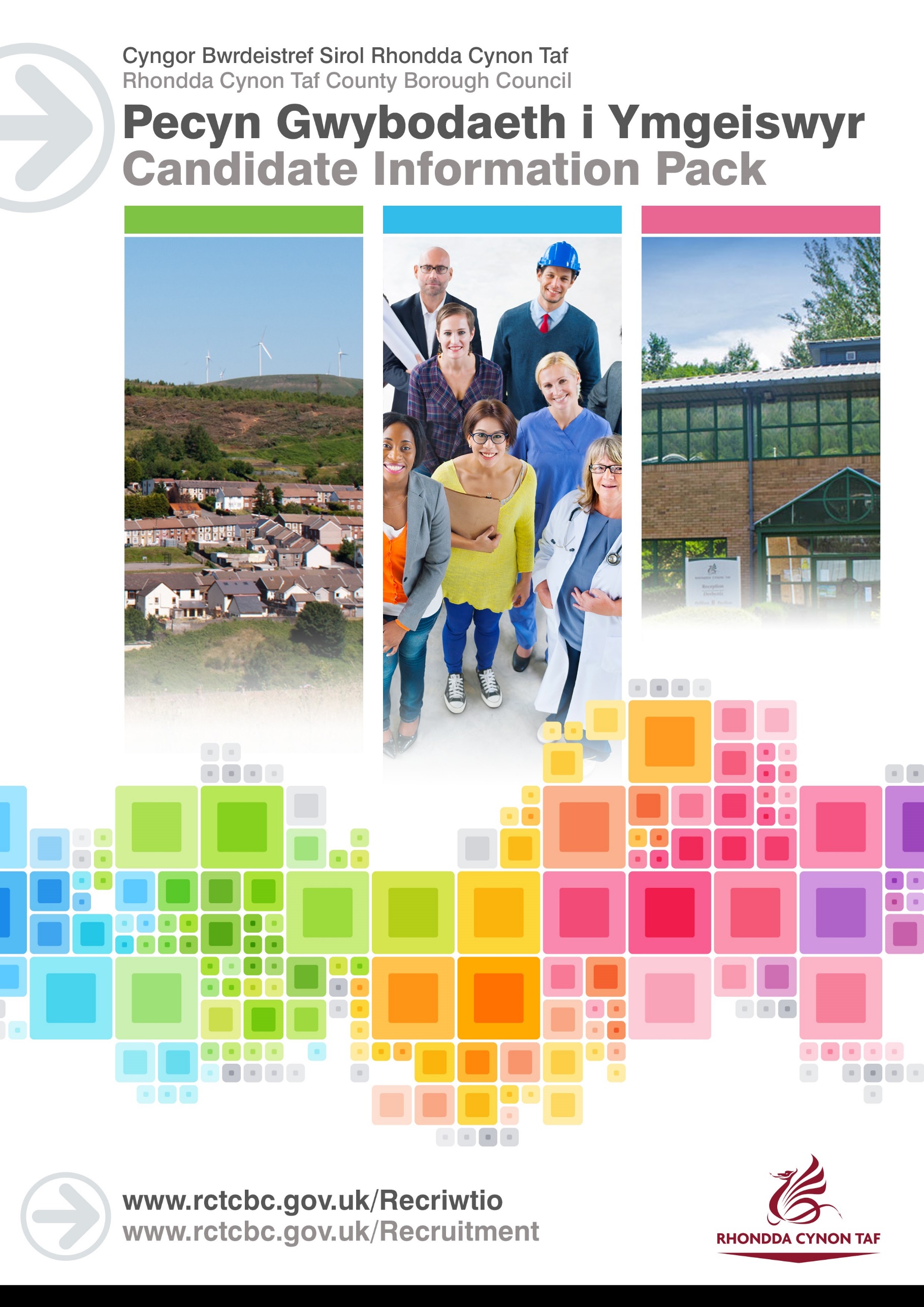 DISGRIFIAD SWYDD BLAEN WEITHIWR CYMDEITHASOLDiogelu a hyrwyddo lles plant/pobl ifainc ac oedolion trwy gyflwyno a sbarduno gwelliant yn y ddarpariaeth o wasanaeth safon uchel.Cyfeirnod y Swydd: AmrywiolDyddiad y Disgrifiad Swydd: Mai 2021Amcanion AllweddolMANYLEB PERSONMae'r fanyleb yma'n nodi gwybodaeth a/neu gymwysterau, profiad a chymwyseddau personol a fyddai'n ddelfrydol ar gyfer y swydd benodol yma.Mae'r adrannau Gwybodaeth/Cymwysterau a Phrofiad yn disgrifio'r galluoedd technegol sy'n angenrheidiol er mwyn cyflawni dyletswyddau'r swydd hon yn llwyddiannus.Mae'r adran Cymwyseddau yn disgrifio'r mathau o sgiliau, galluoedd, a nodweddion personol cyffredinol a fyddai gan y person delfrydol ar gyfer y swydd benodol yma. Mae'r cymwyseddau yn disgrifio sut byddai'r person hwnnw, yn ddelfrydol, yn gweithio gyda phobl eraill a sut y byddai'n ymgymryd â'i gyfrifoldebau.Mae'r adran Amodau Arbennig a Gofynion Proffesiynol yn disgrifio unrhyw briodoleddau eraill sy'n briodol i'r amgylchiadau penodol sy'n ymwneud â'r swydd yma. CyfadranGWASANAETHAU CYMUNED A'R GWASANAETHAU I BLANTAdran/Uwch-adranPOB CARFAN GWAITH CYMDEITHASOLCarfan/AdranGWASANAETHAU I OEDOLION NEU I BLANTYn atebol i:RHEOLWR CARFAN – ARFER A CHYFLAWNIADSwyddi sy'n ateb i'r swydd yma: DIM Gwiriad y Gwasanaeth Datgelu a GwaharddMANWL Gweithio ar y cyd i sicrhau gwelliannau parhaus mewn cyflawniad, a dull gweithredu cyson o safon uchel ar draws y garfan.  Trwy hynny, cyflawni'r canlyniadau gorau posibl i blant, pobl ifainc ac oedolion;Datblygu ffyrdd arloesol o weithio i sicrhau canlyniadau cadarnhaol i oedolion/plant;Cynrychioli a hyrwyddo'r gwasanaeth mewn cyfarfodydd amlasiantaeth perthnasol;Sicrhau trosglwyddo gwybodaeth a rhannu arfer gorau ar draws y Garfan a'r Gwasanaethau;Gweithio mewn partneriaeth yn effeithiol er mwyn cyflawni a gweithredu'r amcanion yma;Creu, cynllunio a darparu ymyrraeth arbenigol wedi'i seilio ar dystiolaeth;Cymryd rhan yn natblygiad strategol y Garfan a'r Gwasanaeth;Bod yn arweinydd a mentor proffesiynol i'r Garfan;Bod yn effro i ddatblygiadau mewn arferion a chynorthwyo i hyfforddi gweithwyr cymdeithasol israddedig a rhai sydd newydd gymhwyso.Pam gweithio i Gyngor Rhondda Cynon Taf?Pam gweithio i Gyngor Rhondda Cynon Taf?Mae'n dda gan Wasanaethau i Blant Cyngor Rhondda Cynon Taf gynnig swyddi Blaen Weithwyr Cymdeithasol ar draws ei feysydd gwasanaeth.Mae gan bob un o'n hymarferwyr a'n rheolwyr y cyfle i ddylanwadu ar ein gwaith wrth iddo ddatblygu. Maen nhw'n cael cymorth carfan reoli gadarn a phrofiadol ar lefelau strategol a gweithredol.  Rydyn ni’n cydnabod bod maes gwaith cymdeithasol yn un heriol yn broffesiynol ac yn bersonol a'i fod yn gofyn am sgiliau, ymroddiad a brwdfrydedd sylweddol. Mae gyda ni ganolfan Addysg a Datblygu fewnol, bwrpasol sy'n rhoi cymorth ymarferol ar bob lefel i ymarferwyr a rheolwyr gynnal eu sgiliau a'u Datblygiad Proffesiynol Parhaus. I ymarferwyr ar lefel uwch, bydd hyn yn cynnwys cymorth i fynychu rhaglenni datblygu rheoli perthnasol.Bydd modd i weithwyr Cyngor RhCT hefyd fanteisio ar ystod eang o fuddion staff sy'n cynnwys:25 diwrnod o Wyliau Blynyddol, sy'n cynyddu i 30 diwrnod ar ôl 5 mlynedd o wasanaethCynllun Beicio i'r GwaithAelodaeth Hamdden am Oes ratachCerdyn gostyngiad i staff – Cerdyn VectisCynllun Prynu TechnolegDiben y swydd:Diben y swydd:Darparu ymyriadau lle y bydd angen sgiliau lefel uchel i asesu, datrys problemau a gwneud penderfyniadau;Dirprwyo ar ran y Rheolwr Carfan – Arfer a Chyflawniad yn ôl yr angen;Bod yn gyfrifol am lwyth achosion cymhleth ac wrth wneud hynny, ymgymryd â'r cyfrifoldebau cyffredinol sy'n ofynnol gan bob Gweithiwr Cymdeithasol;Cyflawni dyletswyddau sicrhau ansawdd yn unol â fframwaith SA yr Adran, i gynnwys archwiliadau unigol a thematig;Sicrhau bod y gwasanaeth sy'n cael ei ddarparu ddim yn gweithredu yn erbyn gwahaniaethu o ran hil, rhyw, oed, statws priodasol, rhywioldeb, anabledd, crefydd neu genedligrwydd.GWAITH UNIONGYRCHOLMeithrin perthynas broffesiynol â defnyddwyr y gwasanaeth a'u teuluoedd a defnyddio'r berthynas honno i ddiogelu oedolion/plant a hyrwyddo canlyniadau cadarnhaol;Cyfathrebu'n effeithiol â defnyddwyr y gwasanaeth a'u teuluoedd, gan sicrhau bod eu barn a'u dymuniadau'n cael eu clywed a'u cofnodi'n gywir a bod y cynllun yn adlewyrchu eu barn;Sefydlu cydgysylltiad a meithrin perthynas barchus, onest a dibynadwy â defnyddwyr y gwasanaeth a'u teuluoedd, er mwyn nodi a lleihau'r risg yn unol â'r gweithdrefnau diogelu;Sicrhau bod adroddiadau ysgrifenedig hawdd eu deall ynghylch eu hamgylchiadau a'r cynlluniau ar gyfer ymyrraeth yn cael eu darparu ar gyfer defnyddwyr y gwasanaeth a'u teuluoedd;Deall a pharchu hawliau defnyddwyr y gwasanaeth;Rhoi cymorth i gwblhau asesiadau o safon dda a dadansoddi risg drwy ddefnyddio cyfarwyddyd arfer da.ARWEINYDDIAETH AC ATEBOLRWYDD Gweithredu fel hyrwyddwr arfer gorau trwy arwain mewn ymarfer gwaith cymdeithasol o fewn yr awdurdod lleol;Cynnig gwaith goruchwylio a gwerthuso proffesiynol i aelodau'r garfan i sicrhau y caiff amcanion a nodau'r gwasanaeth eu cyflawni yn unol â pholisi'r Cyngor; Cynorthwyo aelodau'r garfan i fodloni gofynion datblygiad proffesiynol a gwella parhaus yn unol â chofrestriad Gofal Cymdeithasol Cymru;Cynorthwyo Rheolwr y Garfan i ymateb i bryderon wedi'u nodi o fewn goruchwyliaeth a allai gynnwys cyflawniad, gallu neu les;Ymateb i gwynion sy'n seiliedig ar ymarfer; ceisiadau Rhyddid Gwybodaeth a cheisiadau am wybodaeth ynglŷn â data wedi'u cadw (SAR);Gweithredu'n warcheidwad Codau Ymarfer Proffesiynol yn y sefydliad;Cefnogi a gweithredu newidiadau mewn dulliau ac agweddau gwaith yn ôl yr angen;Cymryd cyfrifoldeb neu gyflenwi ar gyfer aelodau eraill o'r garfan yn ôl yr angen.ARFER, ADDYSG A DATBLYGU'R GWASANAETHYsgwyddo cyfrifoldeb personol dros dderbyn yr wybodaeth ddiweddaraf ynglŷn â deddfwriaeth, canfyddiadau ymchwil a gwybodaeth ymarferol – mae hyn yn cynnwys manteisio ar hyfforddiant priodol.Cyfrannu at hyfforddiant a datblygu arfer ar draws y Gwasanaethau i Blant / i Oedolion;Cyfrannu at ddatblygu cwricwla addysg gwaith cymdeithasol cymhwysol ac ôl-gymhwysol a hyrwyddo'r Llwybr Gyrfa Gwaith Cymdeithasol;Darparu hyfforddiant ar gyfer y garfan a'r gwasanaethau prif ffrwd cysylltiedig;Gweithredu'n Athro/Aseswr Ymarfer, Mentor Dyfarniad Ôl-gymhwysol neu swyddogaeth ffurfiol arall yn gefn i'r ddarpariaeth o gyfleoedd dysgu;Cydymffurfio â gweithdrefnau ac arferion diogelu Bwrdd Diogelu Cwm Taf;Cynorthwyo ynglŷn â phrosesau ymgynghori â defnyddwyr y gwasanaeth, plant, pobl ifainc, a/neu oedolion a'u cynhalwyr ac unigolion perthnasol eraill wrth lunio cynlluniau a pholisïau;Sicrhau y caiff cofnodion a systemau rheoli gwybodaeth eu cynnal a'u cadw'n briodol;Gweithredu cyfrifoldebau iechyd a diogelwch yn unol â dogfen ‘Cyfrifoldebau Iechyd a Diogelwch yr Uwchadran’.Cyflawni unrhyw ddyletswyddau a chyfrifoldebau rhesymol eraill sy'n gymesur â'r swydd ar gais y Cyfarwyddwr neu yng ngoleuni cyfle cytûn i ddatblygu'n broffesiynol.BYDD CYNNWYS Y DDOGFEN YMA YN CAEL EI ADOLYGU O BRYD I'W GILYDD GAN YMGYNGHORI Â DEILIAD Y SWYDD.   MAE'N BOSIBL BYDD Y DISGRIFIAD SWYDD YN NEWID YN SGIL HYNNY.Mae diogelu plant ac oedolion agored i niwed yn gyfrifoldeb craidd pob un o'n gweithwyr.  Rhowch wybod i Hwb Diogelu Amlasiantaeth Cwm Taf am unrhyw bryderon sydd gyda chi o ran diogelu.Gwybodaeth/Cymwysterau:Gwybodaeth/Cymwysterau:HanfodolDymunolMeddu ar gymhwyster Gwaith Cymdeithasol Proffesiynol, hynny yw, gradd MA / gradd mewn Gwaith Cymdeithasol neu gymhwyster cyfatebol blaenorol, e.e. CQSW, DipSW, CSS.Cwblhau'r dyfarniadau ôl-gymhwyso perthnasol o fewn amser penodol. Gwybodaeth am brosesau asesu ar gyfer anghenion gofal a chymorth. Swyddi'r Gwasanaethau i Blant:Dealltwriaeth gadarn o'r gyfraith sy'n ymwneud ag Oedolion/â Phlant a'u Teuluoedd.Gwybodaeth am ddatblygiad plant a phobl ifainc.Gwybodaeth am weithdrefnau diogelu ar gyfer plant ac oedolion sy'n wynebu risg.Gwybodaeth am ganllawiau a phrosesau statudol sy'n ymwneud â phlant sy'n derbyn gofal.Swyddi'r Gwasanaethau i Oedolion:Gwybodaeth am Ddeddf Gwasanaethau Cymdeithasol a Llesiant (Cymru) 2014.Gwybod am y Ddeddf Galluedd Meddyliol a'r Ddeddf Iechyd Meddwl, a'u deall. Dealltwriaeth o'r Mesur Iechyd Meddwl (Cymru) 2010.Gwybodaeth a dealltwriaeth o egwyddorion y cenhedloedd unedig ar gyfer pobl hŷn a phobl anabl.Sgiliau Cymraeg Lefel 1 – Bydd raid i bob gweithiwr gymryd rhan mewn sesiwn cyflwyniad i'r Gymraeg i gyrraedd y lefel yma. Bwriwch olwg ar y Canllaw Sgiliau Iaith Gymraeg ar-lein: www.rctcbc.gov.uk/SgiliauCymraeg.Dealltwriaeth o sut mae'r adran yn gweithredu a gwybodaeth am bolisïau/gweithdrefnau;Cymhwyster rheoli, e.e. Diploma mewn Astudiaethau rheoli, Tystysgrif mewn Astudiaethau Rheoli.Cymhwyster datblygu proffesiynol, e.e. Cymhwyster Athro Ymarfer, PQ6, Cymhwyster Aseswr NVQ.Sgiliau Cymraeg Lefel 2 i Lefel 5.  I gael gwybodaeth am y lefelau, mynnwch olwg ar ein canllawiau Lefelau Sgiliau Cymraeg, sydd i'w gweld yn adran y Gwasanaethau Cymraeg ar wefan Cyngor RhCTProfiad:Profiad:HanfodolDymunolProfiad ôl-gymhwyso arwyddocaol, gan gynnwys y profiad ar lefel Gweithiwr Cymdeithasol Profiadol. Profiad o weithio gydag asiantaethau partner, mewn lleoliadau amlasiantaeth.Profiad o oruchwylio ymarfer e.e. mentora myfyrwyr. Profiad o ddarparu cyfleoedd dysgu.Tystiolaeth o arfer arloesol.Profiad o baratoi a chyflwyno achosion ger bron y Llys Gwarchod.Profiad o brosesau sicrhau ansawdd.Profiad o gyfrannu at hyfforddiant Gwaith Cymdeithasol proffesiynol. Profiad o gadeirio cyfarfodydd.Sut rydyn ni'n disgwyl i chi ymddwyn yn y gwaith:Fframwaith Cymwyseddau Fframwaith Cymwyseddau Gofal yn y Gymuned a Chymdeithasol Meysydd CymhwyseddGweithio gydag Aelodau'r GarfanCydnabod bod gan bob aelod o'r garfan sgiliau a phrofiadau gwahanol y mae modd eu defnyddio.Cyfrannu at ysbryd cryf o gyd-dynnu, o rannu cyfrifoldebau a chydweithio.Gweithio gyda PhartneriaidSicrhau bod gyda phawb syniad clir o'u swyddogaethau a'r hyn y maen nhw'n ceisio'i gyflawni.Mynd ati i chwilio am bartneriaid a rhwydweithiau cymunedol y mae modd eu defnyddio er budd defnyddwyr y gwasanaeth.Cyfathrebu'n EffeithiolSicrhau llif wybodaeth gyson er mwyn datrys problemau/ymholiadau'n gyflym. Gofyn cwestiynau agored ac adlewyrchol.Gweithio gyda NewidBod yn fodlon rhoi cynnig ar ffyrdd newydd o weithio ac yn hyblyg wrth wneud hynny.Meddwl am syniadau creadigol a gwahanol o ran sut i symud pethau ymlaen mewn meysydd gwasanaeth.Hybu Datblygiad Proffesiynol. Bod yn agored i ddulliau gwahanol o ran datblygu, e.e. hyfforddiant, cael cymorth hyfforddwr, darllen, mentora, dysgu drwy brofiad.Cymryd rhan mewn gwaith adolygu a goruchwylio yn rheolaidd er mwyn nodi targedau a meysydd i'w datblygu.Sicrhau CanlyniadauBod yn bositif ac yn greadigol ynglŷn â'r hyn allai gael ei gyflawni gyda'r adnoddau/cyllideb sydd ar gael.Arddangos medr proffesiynol a chyflawni deilliannau o safon uchel yn gyson.Gofalu am les defnyddwyr y gwasanaeth Gallu edrych yn eang ar yr opsiynau posibl a gweithio ochr yn ochr â defnyddwyr y gwasanaeth er mwyn darganfod posibiliadau.Gallu dadansoddi, crynhoi a chofnodi'r sefyllfa yn effeithiol ar ran/ar y cyd â defnyddwyr y gwasanaeth, gan roi ystyriaeth i'r rhwystrau posibl.Amodau Arbennig a Gofynion Proffesiynol  Amodau Arbennig a Gofynion Proffesiynol  Y modd i deithio'n annibynnol ledled ardal y Gwasanaeth.Bod yn destun gwiriadau manwl y Gwasanaeth Datgelu a Gwahardd yn rheolaidd.Bod yn gyfrifol am gofrestru'n 'Weithiwr Cymdeithasol' gyda Gofal Cymdeithasol Cymru yn barhaus.